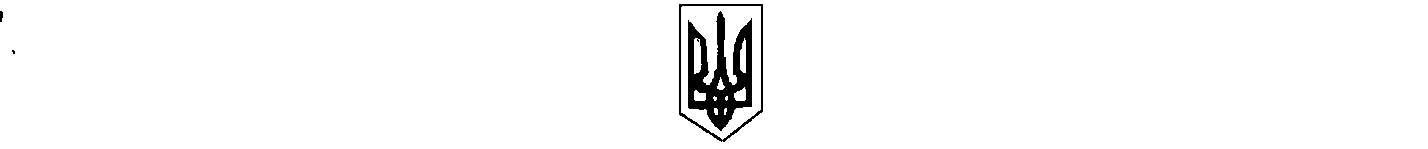                                                                      УКРАЇНА                                            БІЛИЦЬКА СЕЛИЩНА РАДА                                       КОБЕЛЯЦЬКОГО РАЙОНУ                                        ПОЛТАВСЬКОЇ ОБЛАСТІ                                           РОЗПОРЯДЖЕННЯ                    ГОЛОВИ БІЛИЦЬКОЇ СЕЛИЩНОЇ РАДИ05.05.2014року                                                                                                           №02-06/21      З метою забезпечення проведення у селищі позачергових виборів Президента України 25 травня 2014 року, на виконання Закону України «Про вибори Президента України», відповідно до календарного плану основних організаційних заходів з підготовки проведення позачергових виборів Президента України 25 травня 2014 року, затвердженого Центральною виборчою комісією,  керуючись ст.ст. 42, 59 Закону України “Про місцеве самоврядування в Україні”:      1.      Утворити селищну робочу групу з питань організації підготовки в смт Білики позачергових виборів Президента України 25 травня 2014 року та затвердити її склад (додаток 1).      2.      Зобов’язати робочу групу здійснювати координацію дій та взаємозв’язок    з районною виконавчою владою для забезпечення життєдіяльності селища   в день проведення позачергових виборів  Президента України 25 травня 2014 року.      3.      Затвердити організаційні заходи щодо підготовки та проведення позачергових виборів Президента України 25 травня 2014 року (додаток 2).       4.      Рекомендувати керівникам підприємств, установ та організацій усіх форм власності  сприяти матеріально-технічному забезпеченню виборчих комісій у реалізації їх повноважень.      5.      Зобов’язати депутатів селищної ради проводити роз’яснювальну роботу серед жителів селища щодо явки на виборчі дільниці для голосування.      6.      Організацію виконання даного розпорядження покласти на діловода виконкому Урізченко Р.В., контроль залишаю за собою.           В.о.селищного голови                                                      Н.І.Левонтівцева                                               Додаток 1до розпорядження селищного голови                             від 05.05.2014 р № 21СКЛАДселищної  робочої групи з питань організації підготовки 
в смт Білики позачергових виборів Президента України 
25 травня 2014 року    В.о.селищного голови                                                                Н.І.Левонтівцева                                              Додаток 2до розпорядження селищного голови                            від 05.05.2014 р № 21ПЛАН ОРГАНІЗАЦІЙНИХ ЗАХОДІВз підготовки і проведення позачергових виборів Президента України        В.о.селищного голови                                                          Н.І.ЛевонтівцеваПро забезпечення виконання Закону України «Про вибори Президента України»  в  смт Білики.Левонтівцева
Наталія Іванівна-в.о.селищного голови, керівник селищної робочої групиПетров
Сергій Геннадійович -голова громадського формування 
заступник керівника робочої групиУрізченко
Раїса ВасилівнаСклярСвітлана Володимирівна -діловод виконкому селищної ради, секретар робочої груписпеціаліст ІІ категорії виконкому селищної радиКитайгора 
Сергій Іванович-директор ПКС «Старт» (за згодою)Коломієць
Сергій Вікторович-Директор ДП «Вузол зв’язку»Логвиненко
Олександр Васильович-Дільничний інспектор Кобеляцького РВ УМВС в Полтавській області 
(за погодженням)№п/пЗаходиТермін виконанняВідповідальніза виконання1234111Провести благоустрій біля відведених місць  для розміщення матеріалів передвиборної агітації08.05.2014Виконком селищної ради (Петров С.Г.)Створити розділ на офіційному сайті Білицької селищної ради  «Вибори Президента України» для розміщення на ньому законодавства про вибори та об’єктивної інформації, пов’язаної з підготовкою та проведенням виборів15.05.2014Пісковий В.І.Провести інвентаризацію виборчих скриньок та відповідного інвентарюдо 14.05.2014включноВиконком селищної ради (Скляр С.В.)Проаналізувати мережу виборчих дільниць щодо відповідності приміщень для роботи дільничних виборчих комісій та приміщень для голосування встановленим нормативним вимогамдо 08.05.2014 включноВиконком селищної ради (Левонтівцева Н.І.)Здійснити заходи щодо благоустрою, забезпечення належного санітарного стану та освітлення прилеглої до виборчих дільниць територіївесь період виборчої кампаніїВиконком селищної ради (Петров С.Г., Білокінь В.Г.)Сприяти дільничним виборчим комісіям в отриманні виборчих бюлетенів (забезпечення транспортом та охороною)з 22.05.2014(не раніше як за 3 дні до дня виборів)Виконком селищної ради (Петров С.Г.)Вжити заходів із забезпечення громадського порядку та безпеки протягом виборчого процесу, у тому числі в день голосування та дні встановлення результатів виборіввесь період виборчої кампаніїВиконком селищної ради (Петров С.Г.)Кобеляцьке РВ УМВС (Дільничний інспектор Логвиненко О.В.)Забезпечити зняття передвиборних агітаційних матеріалівз 24.00 23.05.2014(з 24 години останньої п’ятниці, що передує дню виборів) Виконком селищної ради (Петров С.Г.)У межах визначених повноважень забезпечити проведення інформаційних заходів з питань застосування виборчого законодавства України та підвищення політичної культури громадян, ознайомлення громадян із порядком голосування на виборах у межах визначених повноваженьвесь період виборчої кампаніїВиконком селищної ради, депутатський корпусОрганізувати в бібліотеці  селищного будинку культури тематичну виставку, провести заходи для ознайомлення громадян із виборчим законодавством, правами виборців, процедурою голосування тощовесь період виборчої кампаніїКурило О.Г., Пугач Л.М.Всебічно сприяти діяльності офіційних спостерігачів від іноземних держав 
і міжнародних організацій у здійсненні ними повноважень, передбачених законодавствомвесь період виборчої кампаніїВиконком селищної радиЗабезпечити збереження виборчих скриньок, печаток виборчих комісій, методичної літератури, що надавалися на період виборчого процесу, відповідно до вимог чинного законодавствапісля припинення діяльності виборчих комісійВиконком селищної радиВжити заходів щодо недопущення розміщення матеріалів передвиборної агітації, політичної реклами, у тому числі повідомлень про перебіг виборчого процесу, на пам’ятках архітектури, а також у місцях, де вони перешкоджають безпеці дорожнього руху під час передвибор-ної агітаціїВиконком селищної радиЗабезпечити прийом виборчої та іншої документації від виборчих комісій в установленому законодавством порядкупісля офіційного оприлюд-нення результатів виборівСкляр С.В.Петров С.Г.